NOMBRES RELATIFS Tout le cours en vidéo : https://youtu.be/mAK5sYfze0w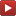 Partie 1 : Addition et soustraction de nombres relatifs (Rappel)Méthode : Effectuer des additions et soustractions de nombres relatifs Vidéo https://youtu.be/u-bqCheDpHcEffectuer :      	A = 14 – (–31)	B = –21 + (–52)	C = 5 + 18 – 14 + 3 – 9                      	D = (2 – 8) + (–15 + 4) 	E = –15 – (7 – 18) + (14 – 16) Correction A = 14 – (–31)  ← Règle des signes qui se suivent     B = –21 + (–52)    ← Règle des signes qui se suivent   = 14 + 31	                        = –21 – 52   = 45	                        = –73C = 5 + 18 – 14 + 3 – 9    = 26 – 23    = 3D = (2 – 8) + (–15 + 4)   =   (–6)    +   (–11)       ← On commence par effectuer les calculs entre parenthèses avant…   =    –6       – 11            ← …d’appliquer la règle des signes qui se suivent.   = –17E = –15 – (7 – 18) + (14 – 16)   = –15 –  (–11)    +     (–2)    = –15   + 11           – 2    = 11 – 17    = –6Partie 2 : Multiplication de nombres relatifs       1) Produit de deux nombres relatifsRègle des signes : 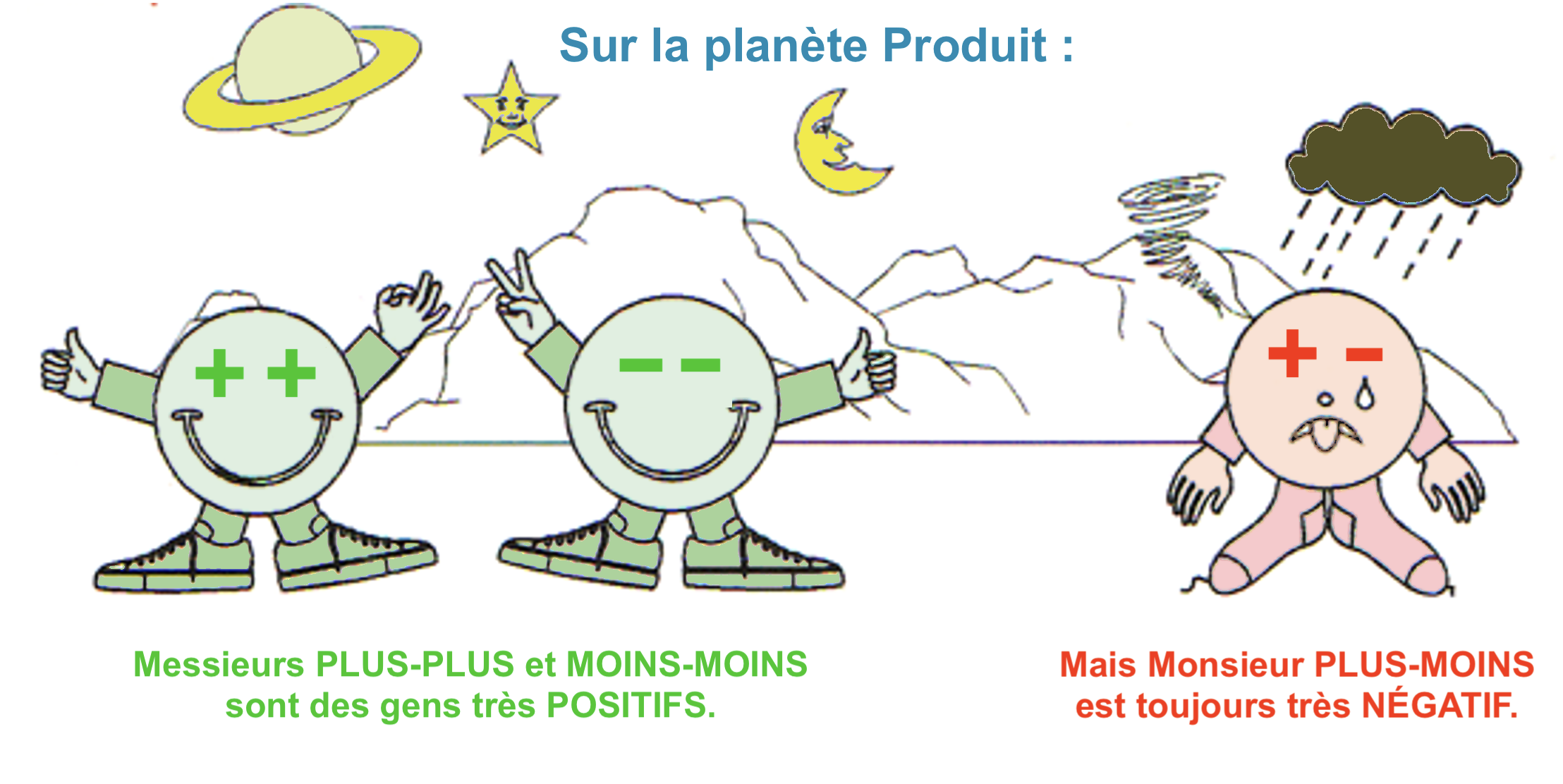 On pourra retenir que :- Le produit de deux nombres de MÊME SIGNE est POSITIF.- Le produit de deux nombres de SIGNES CONTRAIRES est NÉGATIF.Règle découverte par le français Nicolas Chuquet (1445 ; 1500)️ Ne pas confondre : –2 – 3 = –5 : Addition des nombres  et  (Pas de règle des signes)(–2)  (–3) = 6 : Produit des nombres  et (Règle des signes)       2) Produit de plusieurs nombres relatifsExemples :	(–2)  7  (–2) = +28				2 facteurs –       →       +		(–2)  (–3)  (–2) = –12			3 facteurs –       →       –		(–2)  (–2)  (–3)  (–2)  5 = +120		4 facteurs –       →       +		(–1)  (–1)  (–1)  (–1)  (–1) = –1		5 facteurs –       →       –Règle des signes (cas général) :Lorsqu’on multiplie des nombres relatifs : 	- s’il y a un nombre PAIR de facteurs négatifs, alors le produit est POSITIF,	- s’il y a un nombre IMPAIR de facteurs négatifs, alors le produit est NÉGATIF.Méthode : Appliquer la règle des signes Vidéo https://youtu.be/q-vHvhiizqYQuel est le signe du produit : (–15)  (–2,5)  (–8,3)  7  (–14,65) ?Correction Le produit contient 4 facteurs négatifs : (–15)  (–2,5)  (–8,3)  7  (–14,65). 4 est un nombre pair donc le produit est positif.      3) Nombres au carré et nombres au cubeMéthode : Appliquer la règle des signes sur un carré ou un cube Vidéo https://youtu.be/l_BleoCE-3YEffectuer : (–7)2 ; (–2)3 ; –52 et 3  (–3)3Correction ● (–7)2 = 49.En effet, (–7)2 = (–7)  (–7) = +49Le produit de 2 facteurs négatifs est positif.● (–2)3 = –8.En effet, (–2)3 = (–2)  (–2)  (–2) = –8Le produit de 3 facteurs négatifs est négatif, car 3 est impair● –52 = –25 En effet, –52 = –5  5 = –25 ● 3  (–3)3 = –81En effet, 3  (–3)3 = 3  (–3)  (–3)  (–3) = –81Le produit de 3 facteurs négatifs est négatif, car 3 est impair	 Partie 3 : Division de nombres relatifsRègle des signes :Lorsqu’on divise deux nombres relatifs : 	– s’ils sont de même signe, le résultat est positif ;	– s’ils sont de signes contraires, le résultat est négatif.Exemples :	a)  	 + sur –    →    –b)  		 – sur –    →    +		c)  	 	 – sur +    →    –		d)  	 	 + sur –    →    –Conséquences :Méthode : Diviser des nombres relatifs Vidéo https://youtu.be/Bf11wk3SMTYEffectuer en donnant la valeur exacte et un arrondi éventuel au centième :Correction           ← Règle des signes  (Valeur exacte)    (Valeur arrondie au centième)                    ← Règle des signes           1,11                     ← Règle des signes      Partie 4 : Calculs avec des prioritésMéthode : Effectuer des calculs sur les nombres relatifs contenant des priorités Vidéo https://youtu.be/p_-4EYjsOiAEffectuer :           Correction 	← Priorité de la multiplication	← Règle des signes qui se suivent	← Priorité de la multiplication 	← Priorité des parenthèses	← Règle des signes qui se suivent	← Règle des signes (division)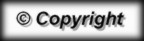 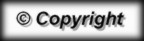 OPÉRATIONOPÉRATION DECOMPOSÉEJEURÉSULTAT DU JEURÉSULTAT DE L’OpÉration3 – 9+3     –9Gagné = 3      Perdu = 9Perdu = 6–6–3 + 4–3     +4P = 3    G = 4G = 11–8 – 7–8     –7P = 8    P = 7 P = 15–154 + 6+4    +6G = 4    G = 6G = 10103 – 7 + 4 – 8 + 2 +3  –7  +4  –8  +2G = 9    P = 15P = 6–6